 «Мы рисуем всей семьей»Выставка рисунков в первой группе раннего возраста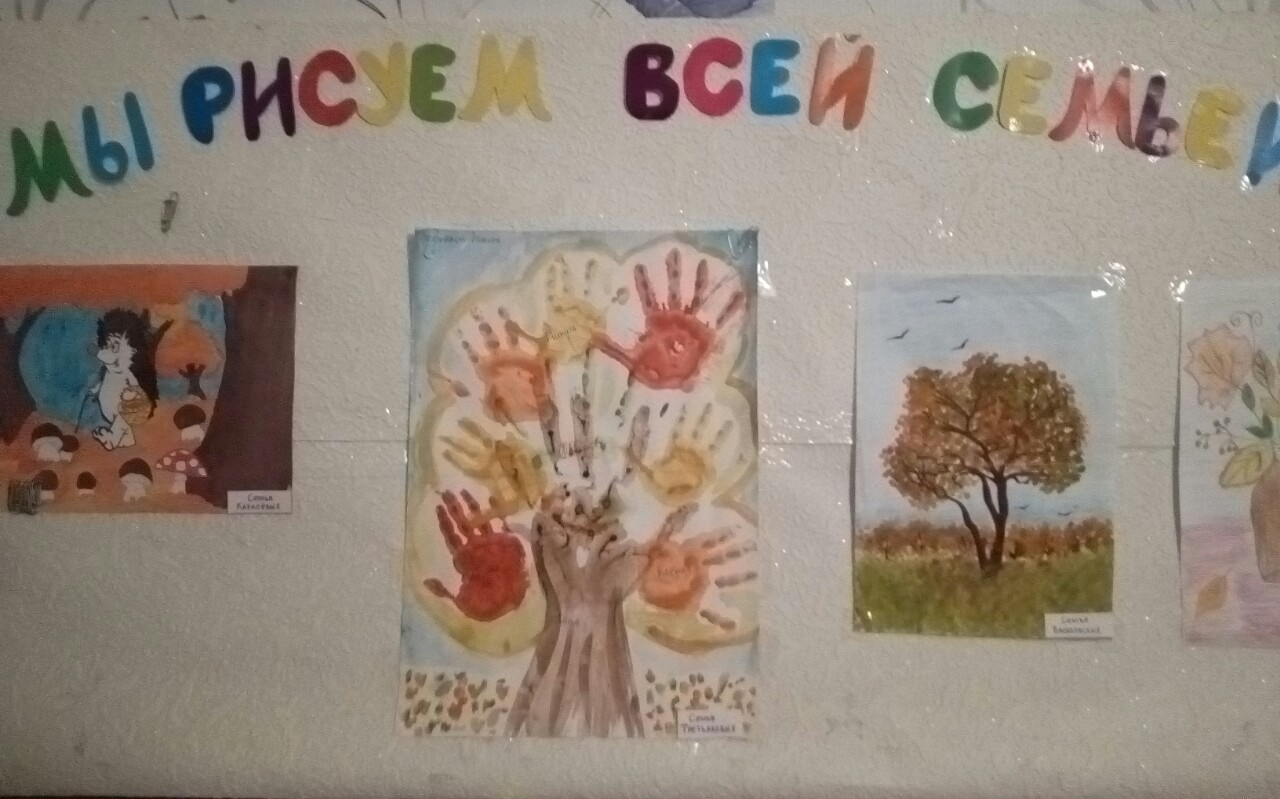 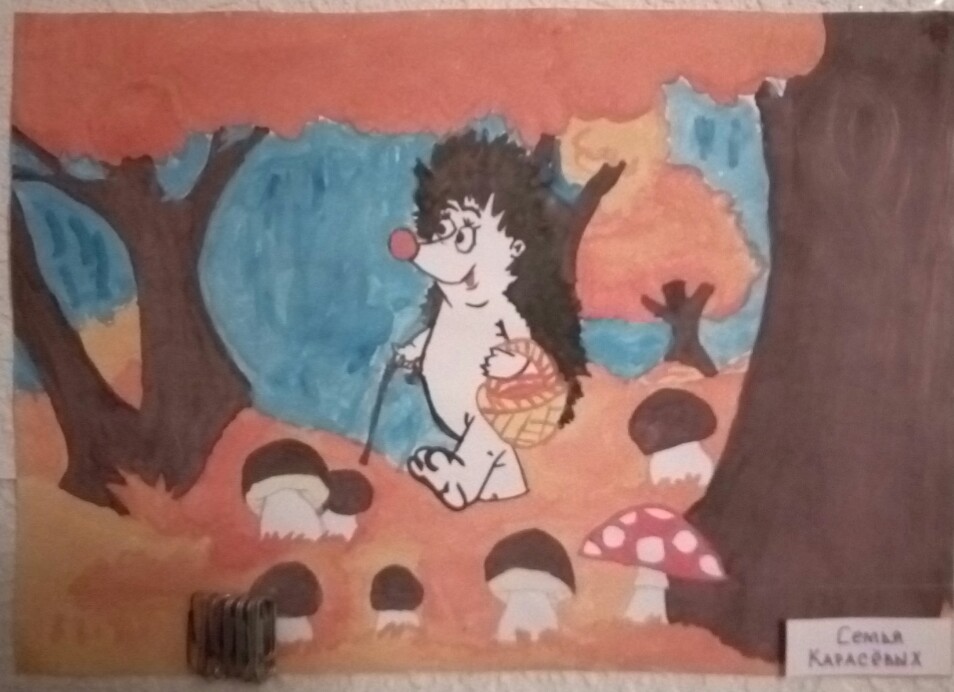 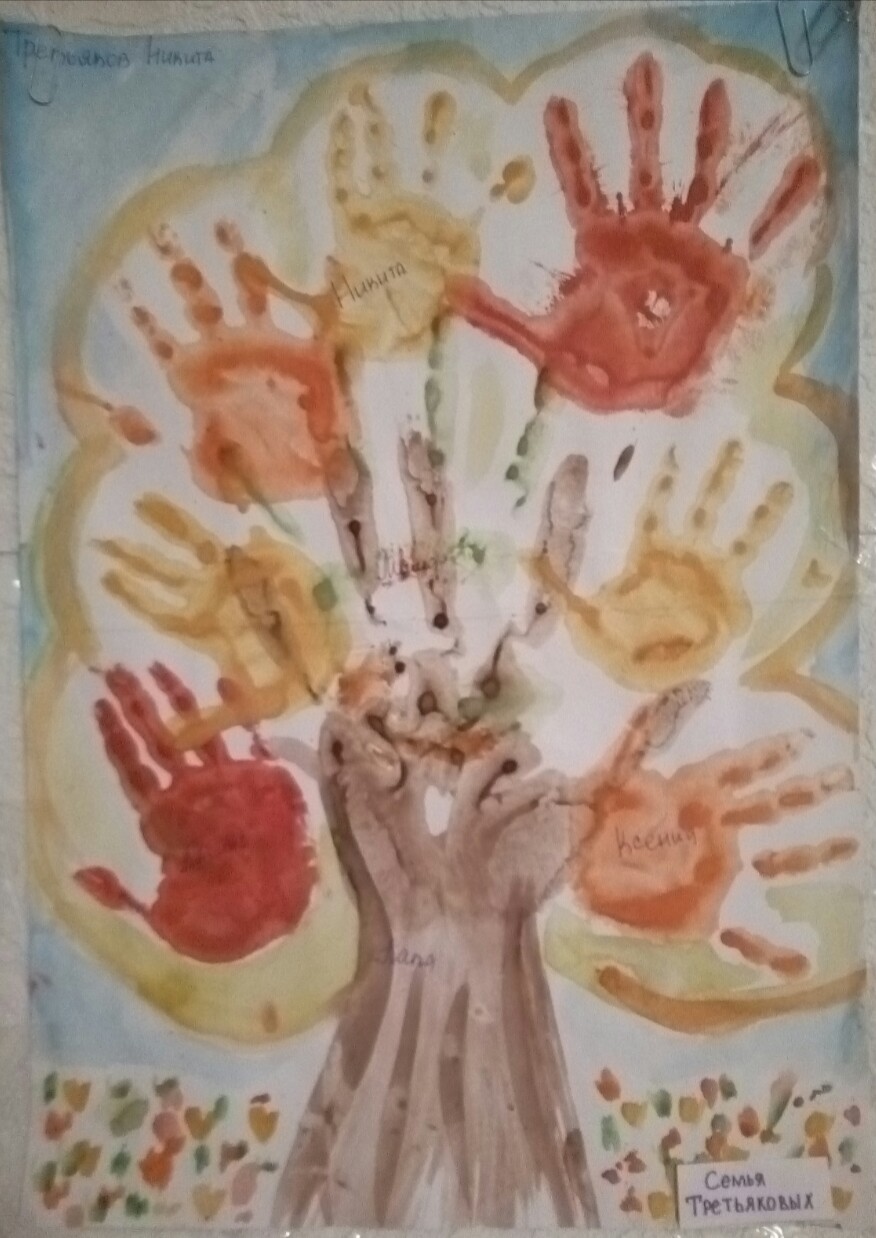 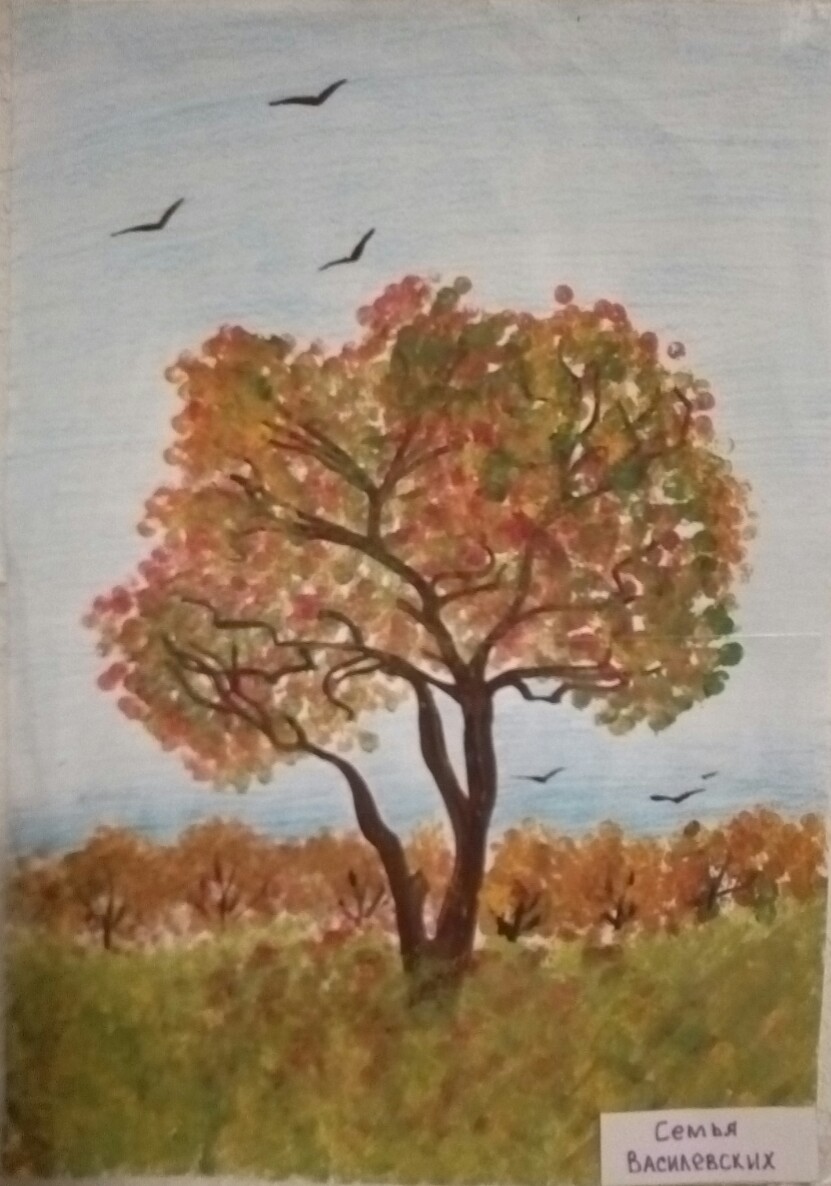 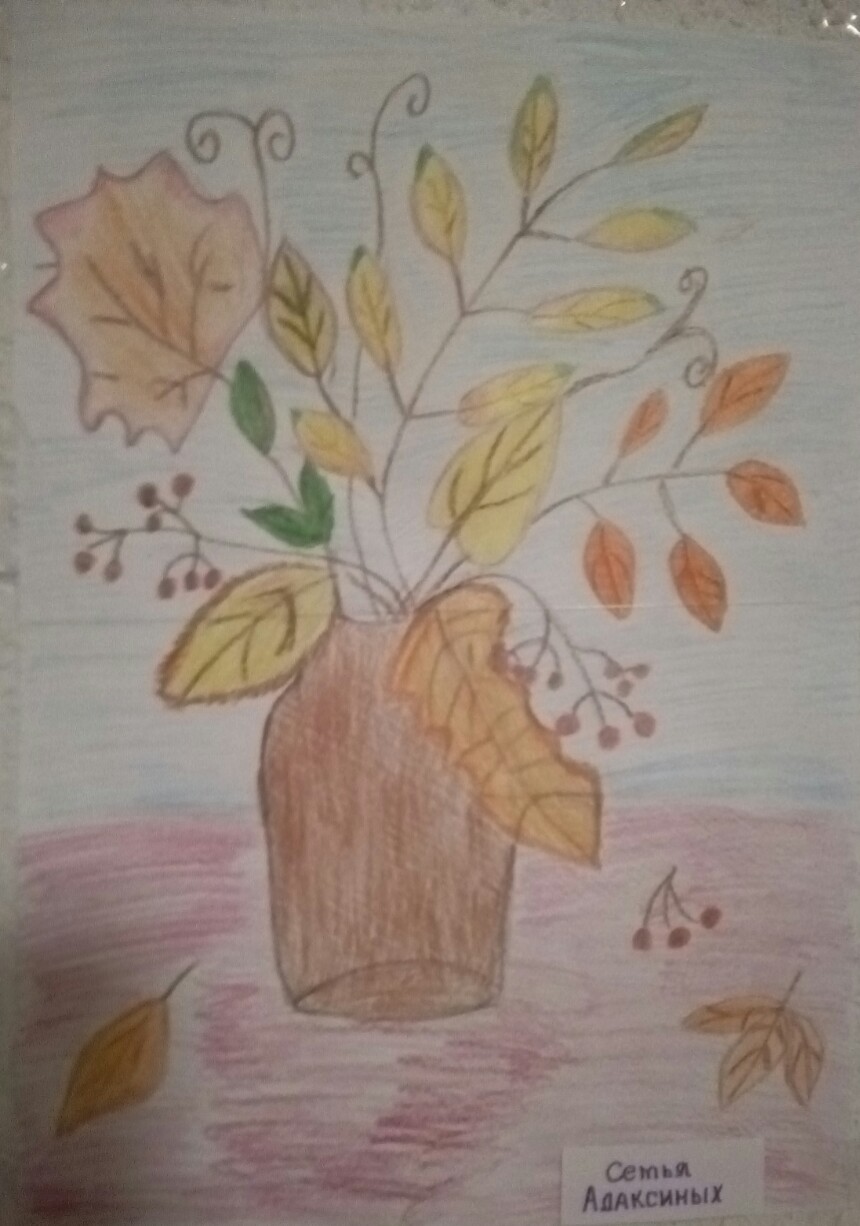 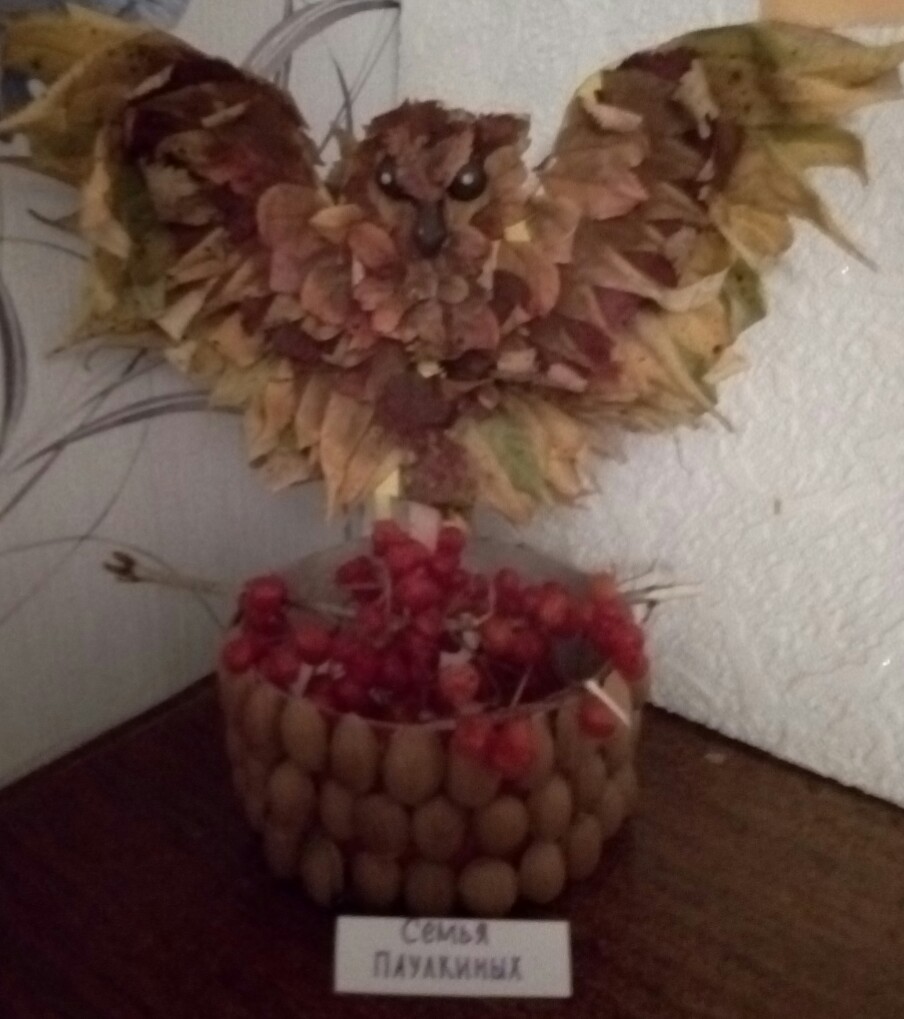 